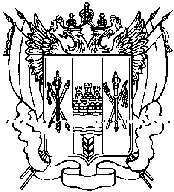 АДМИНИСТРАЦИЯКИЕВСКОГО  СЕЛЬСКОГО  ПОСЕЛЕНИЯПОСТАНОВЛЕНИЕот 26.02.2015 г.                    с. Киевка                                    №  20О предоставлении разрешенияна условно разрешенный видиспользования земельного участка   В соответствии со статьей 39 Градостроительного кодекса Российской Федерации, на основании заключения (итогового документа) публичных слушаний по вопросу предоставления разрешения на условно разрешенный вид использования земельного участка,ПОСТАНОВЛЯЮ:Предоставить разрешение на условно разрешенный вид использования  земельного участка  «магазин с пекарней, хоз. сарай с гаражом» для земельного участка площадью – 530,0 кв.м. 61:32:05 01 01:0,43, расположенный по адресу: Россия, Ростовская область, Ремонтненский район, с. Киевка, ул. Ленинская б/н.Опубликовать настоящее постановление в районной газете «Рассвет» и разместить на официальном сайте муниципального образования «Киевское сельское поселение» в сети «Интернет».      3.  Контроль за исполнением настоящего постановления оставляю за собой.Глава Киевского сельского поселения                                  Г.Г.Головченко